様式第１号（第４条関係）年　　　月　　　日公益財団法人とっとり県民活動活性化センター理事長　　　　　　　様住所　　　　　　　　　　　　　　　　　　　申請者　団体名　　　　　　　　　　　　　　　　　　代表者職・氏名　　　　　　　　　　　　　印　　〇〇年度とっとりＳＤＧｓ推進補助金（研修等支援型）交付申請書とっとりＳＤＧｓ推進補助金（研修等支援型）の交付を受けたいので、とっとりＳＤＧｓ推進補助金（研修等支援型）交付要綱第４条の規定により、下記のとおり申請します。記(注)　算定基準額が確定している場合は「算定基準額」欄の「(見込み)」を削除すること。【連絡先】様式第２号（第４条関係）　　令和３年度とっとりＳＤＧｓ推進補助金（研修等支援型）補助事業計画書１．事業の名称２．事業をとおして解決したい課題３．団体について４．他の補助金の活用について５．消費税の取り扱い６．事業内容【講師を招聘して企画実施する研修】に申請する団体のみお答えください。７．事業内容【全国で開催される研修等への参加】に申請する団体のみお答えください。様式第３号（第４条関係）〇〇年度とっとりＳＤＧｓ推進補助金（研修等支援型）補助事業収支予算書収入の部　　　　　　　　　　　　　　　　　　　　　　　　　　　　　　　　　　（単位：円）支出の部　　　　　　　　　　　　　　　　　　　　　　　　　　　　　　　　　　（単位：円）１．補助事業等の名称〇〇年度とっとりＳＤＧｓ推進補助金(研修等支援型)事業２．事業の種類講師を招聘して企画実施する研修の開催全国で開催される研修等への参加※申請したいものにチェックをしてください。３．算定基準額(見込み)　　　　　　　　　　　　　　　　　　　　　　　　円４．交付申請額　　　　　　　　　　　　　　　　　　　　　　　　円５．添付書類（１）事業計画書（様式第２号）（２）収支予算書（様式第３号）住　所〒〒〒団体名担当者名連絡先団体代表電話番号：担当者電話番号：　　　　　　　　　　E-mail：ファクシミリ：団体代表電話番号：担当者電話番号：　　　　　　　　　　E-mail：ファクシミリ：団体代表電話番号：担当者電話番号：　　　　　　　　　　E-mail：ファクシミリ：事務局使用欄受付日(１)団体の活動する地域※市町村、地区名など(２)地域の抱える課題(３)課題解決に必要だと思われること(１)団体名、代表者名 団体名　　　　　　　　　　　　　代表者名(２)活動期間※設立から何年ですか？(３)主な活動（４）ＳＤＧｓ分野（１７分野）のうち、団体の活動が該当する、あるいは目指す分野※該当するものに「〇」をしてください。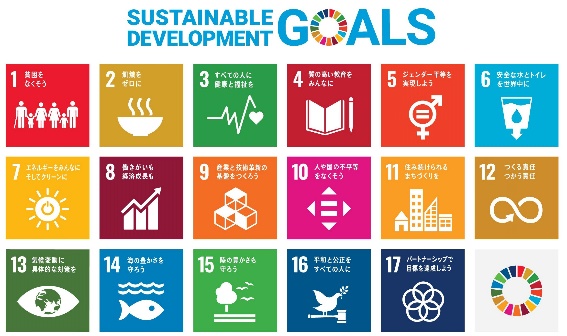 【　　】１．貧困をなくそう　　【　　】２．飢餓をゼロに【　　】３．すべての人に健康と福祉を　　【　　】４．質の高い教育をみんなに　　【　　】５．ジェンダー平等を実現しよう【　　】６．安全な水とトイレを世界中に　　【　　】７．エネルギーをみんなに　そしてクリーンに　　【　　】８．働きがいも経済成長も【　　】９．産業と技術革新の基盤をつくろう　　【　　】１０．人や国の不平等をなくそう【　　】１１．住みつづけられるまちづくりを【　　】１２．つくる責任　つかう責任【　　】１３．気候変動に具体的な対策を【　　】１４．海の豊かさを守ろう【　　】１５．陸の豊かさも守ろう【　　】１６．平和と公正をすべての人に【　　】１７．パートナーシップで目標を達成しよう(５)主に活動している人数※会員数、ボランティア数など(６)他の団体との連携の有無　　有　　　無　　　※どちらかに〇をつけてください。※「有」の場合、連携団体名（　　　　　　　　　　　　　　　　　）(７)定期的に実施しているもの行っているものに〇をしてください。【　　】理事会、運営委員会などの会議・ミーティング（年　　　回）【　　】総会（年　　　回）【　　】その他（　　　　　　　　　　　　　　　　　　　　　　）(８)情報公開団体として活用しているものに〇をしてください。【　　】ホームページ【　　】ブログ、facebookページ等のSNS【　　】他サイトへの団体情報の登録【　　】情報誌、イベントチラシ等の制作・配架【　　】その他の情報公開（　　　　　　　　　　　　　　　　　）(９)「とっとりＳＤＧｓプラットフォーム」への会員登録どちらかに〇をしてください。【　　】すでに登録している【　　】２０２１年６月１日までに登録する★会員登録はコチラ→https://sdgsnwt.jimdofree.com/（１０)添付書類※団体の活動状況のわかるものを添付してください。添付するものに〇をしてください。【　　】定款、または規約等【　　】団体のパンフレット、リーフレット【　　】これまで実施した活動のチラシ等【　　】その他（　　　　　　　　　　　　　　　　　　　　　　）(１)他の補助金の有無有　　　無※どちらかに〇をしてください。(２)「有」の場合の詳細補助金名：所轄する部署名・団体名：所轄する部署・団体の連絡先：【　　　】一般課税事業者　　【　　　】簡易課税事業者　　【　　　】免税事業者※当てはまるものに〇をしてください。(１)研修会等のテーマ(２)目的・事業を通して実現したいこと（ＳＤＧｓの理念に即して目指す成果など）(３)講師像※講師の個人名が決まっていなくても構いません。どのような講師を招聘したいかを具体的に記載してください。(４)研修会の開催方法※講義、座談会、パネルディスカッション、ワークショップ等の形式や手法について具体的に記載してください。(５)開催予定日時　　　年　　　月　　　日　　　曜日　（　　：　　）から年　　　月　　　日　　　曜日　（　　：　　）まで(６)開催地会場名（住所）(７)予定参加者数　　　　　　　　名※５０名以上の規模を満たす場合は、補助金上限額を１０万円で申請できます。(８)どんな人に参加してほしいですか？(９)広報手段(１)研修会の名称（２）開催場所（３）主催（４）研修に参加して、どのようなこと団体または地域に持ち帰りたいですか？（５）研修後、地域での活動にどのように活かしたいですか？（６）参加日程　　年　　月　　日　　曜日（　　：　　）から　　年　　月　　日　　曜日（　　：　　）まで（７）参加者氏名、役職区　分予算額積算内訳本補助金その他の収入合　　計区　分予算額積算内訳謝金旅費（交通費、宿泊費）合　　計